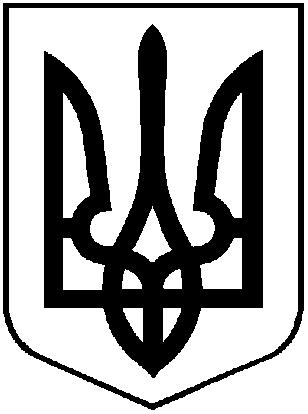                                                                         УКРАЇНАХМІЛЬНИЦЬКА МІСЬКА РАДАВІННИЦЬКОЇ  ОБЛАСТІ                                                                                                    Р І Ш Е Н Н Я    № 1776     від 23 жовтня 2018 року                                                     53 сесія міської  ради                                                                                                              7 скликання Про надання згоди на прийняття у комунальну власність територіальноїгромади міста Хмільника із спільної власностітериторіальних громад сіл, селищ, містВінницької області цілісного майнового комплексуХмільницького районного структурного підрозділукомунального підприємства «Вінницьке обласнеоб’єднане бюро технічної інвентаризації»            Відповідно до Закону України «Про передачу об’єктів права державної та комунальної власності», враховуючи службову записку секретаря міської ради Крепкого П.В. від 08.10.2018 р. №2313/01-18 про звернення до Вінницької обласної ради щодо передачі в комунальну власність територіальної громади міста Хмільника Хмільницького районного структурного підрозділу комунального підприємства «Вінницьке обласне об’єднане бюро технічної інвентаризації»,  керуючись ст. 26, 59, 60 Закону України  «Про місцеве самоврядування в Україні», міська рада                                   В И Р І Ш И Л А :1. Звернутися до Вінницької обласної ради щодо передачі в комунальну власність територіальної громади міста Хмільника Хмільницького районного структурного підрозділу комунального підприємства «Вінницьке обласнеоб’єднане бюро технічної інвентаризації».2. Надати згоду на прийняття у комунальну власність територіальноїгромади міста Хмільника із спільної власності територіальних громад сіл, селищ, міст Вінницької області цілісного майнового комплексу Хмільницького районного структурного підрозділу комунального підприємства «Вінницьке обласне об’єднане бюро технічної інвентаризації», що знаходиться за адресою: проспект Свободи,17, м. Хмільник.3. Контроль за виконанням цього рішення покласти на постійну комісію міської ради  з питань комплексного розвитку міста, регулювання комунальної власності і земельних відносин (Прокопович Ю.І.)        Міський голова                                                            С.Б.Редчик        